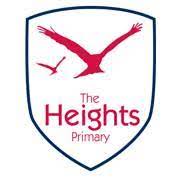 We warmly welcome our SEND parents to the first SEND coffee morning of this academic year.Wednesday 19th October from 9am-10am.During the coffee morning Mrs Van Schie and Mrs Mullaney will introduce themselves and talk through The Heights’ newly develop Pupil Profiles.Doors will be open from 9am for a 9.15am start. We hope to see you there.Kind regards,The SENCO team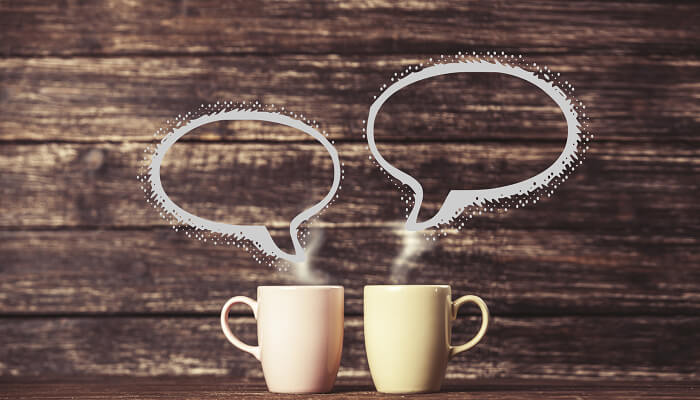 